HEALTHCARE POLICY & BENEFIT SERVICES DIVISION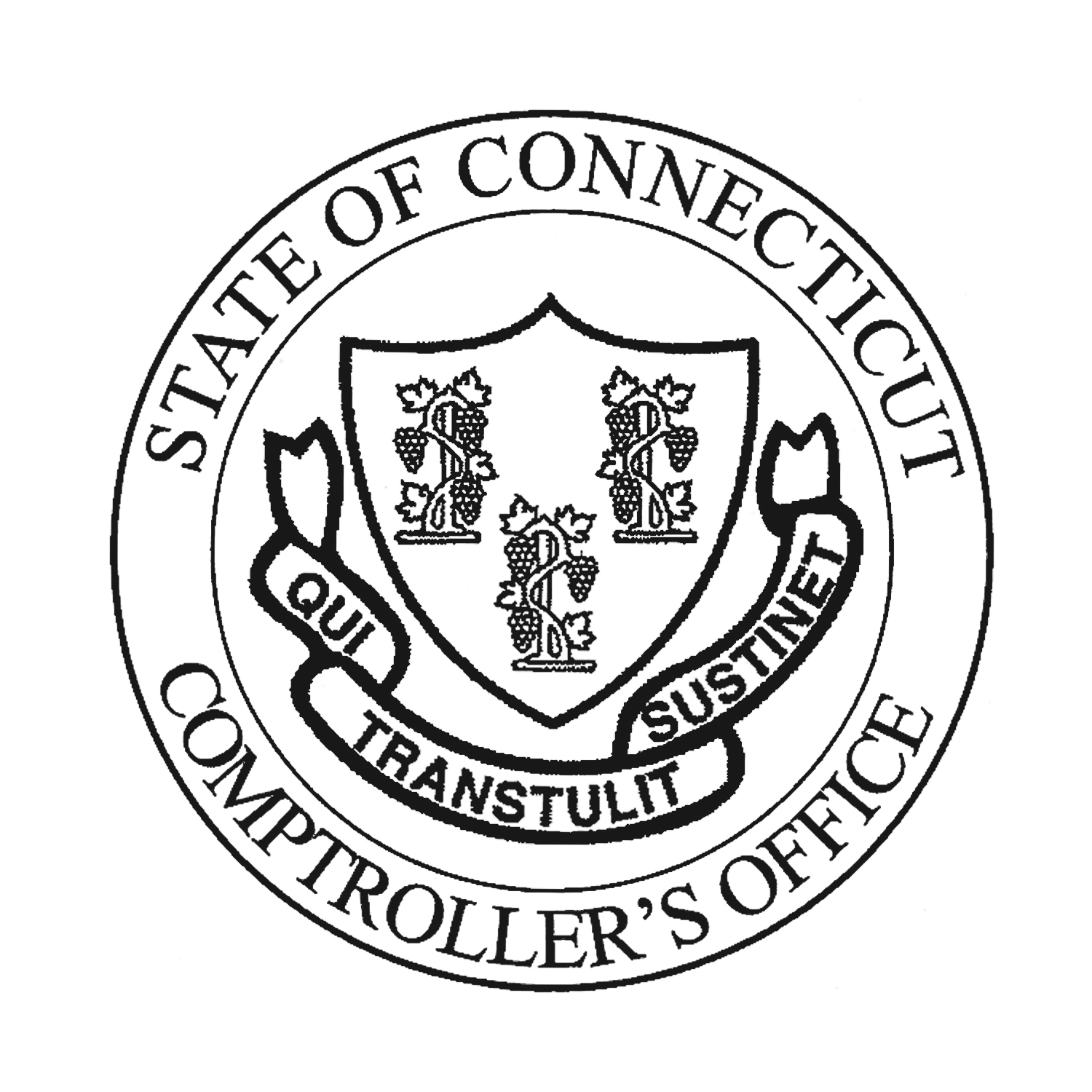 , Hartford, CT  06106860-702-3480CO-1303 (Rev. /)Instructions for Completing AffidavitFill in the State and Country where the Affidavit will be signed.Print your name clearly on the first (unnumbered line of the Affidavit.In paragraph #1, insert your title in the space provided on the first line.  Then insert the name and address of your employer.In paragraph #2, insert the former employee’s name.In paragraph #3, insert the former employee’s name, the number of years of service he or she completed, and the age at which the employee will be entitled to retiree coverage.Attach a true copy of your retiree health plan, as requested in paragraph #4.  (If you are a public employer and do not have a written plan document, please attach a copy of the statute or municipal ordinance pursuant to which retiree health coverage is provided.)Take the Affidavit to a notary public and sign it in his or her presence.  Do not sign the Affidavit beforehand. (Most bank branches have a notary public on staff.)  Print your name under your signature.Make sure the Notary Public affixes the notarial seal and indicates the date his or her commission expires.Return the original Affidavit to:  The former employee.If you have any questions concerning the Affidavit, please contact the Office of the State Comptroller, Healthcare Policy & Benefit Service Division, 860-702-3486.STATE OF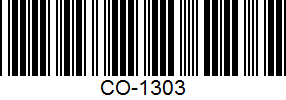 COUNTY OFAFFIDAVITAFFIDAVITAFFIDAVITAFFIDAVITAFFIDAVITI, ______________________________________ , being duly sworn, hereby depose and say: I am employed as the ______________________________________ of ______________________________________ located at ______________________________________.  In that capacity, I am responsible for administering my employer’s benefits program.I am providing this affidavit at the request of ______________________________________, a former employee, in order to enable him or her to waive his or her right to future retiree health benefits from the State of Connecticut and to avoid payment of a mandatory percentage of compensation toward the cost of future retiree health.This will certify that ______________________________________ has completed _____ years of service with the above employer and is, therefore, entitled to coverage under our retiree health insurance plan when he/she attains the age of ____ or otherwise qualifies for commencement of retirement benefits under our plan.I am attaching to this affidavit a true copy of the retiree health insurance, medical plan or other governing document pursuant to which the former employee’s retirement health benefits are provided.[Please attach a copy of retiree health insurance/medical plan or governing statute]I, ______________________________________ , being duly sworn, hereby depose and say: I am employed as the ______________________________________ of ______________________________________ located at ______________________________________.  In that capacity, I am responsible for administering my employer’s benefits program.I am providing this affidavit at the request of ______________________________________, a former employee, in order to enable him or her to waive his or her right to future retiree health benefits from the State of Connecticut and to avoid payment of a mandatory percentage of compensation toward the cost of future retiree health.This will certify that ______________________________________ has completed _____ years of service with the above employer and is, therefore, entitled to coverage under our retiree health insurance plan when he/she attains the age of ____ or otherwise qualifies for commencement of retirement benefits under our plan.I am attaching to this affidavit a true copy of the retiree health insurance, medical plan or other governing document pursuant to which the former employee’s retirement health benefits are provided.[Please attach a copy of retiree health insurance/medical plan or governing statute]I, ______________________________________ , being duly sworn, hereby depose and say: I am employed as the ______________________________________ of ______________________________________ located at ______________________________________.  In that capacity, I am responsible for administering my employer’s benefits program.I am providing this affidavit at the request of ______________________________________, a former employee, in order to enable him or her to waive his or her right to future retiree health benefits from the State of Connecticut and to avoid payment of a mandatory percentage of compensation toward the cost of future retiree health.This will certify that ______________________________________ has completed _____ years of service with the above employer and is, therefore, entitled to coverage under our retiree health insurance plan when he/she attains the age of ____ or otherwise qualifies for commencement of retirement benefits under our plan.I am attaching to this affidavit a true copy of the retiree health insurance, medical plan or other governing document pursuant to which the former employee’s retirement health benefits are provided.[Please attach a copy of retiree health insurance/medical plan or governing statute]I, ______________________________________ , being duly sworn, hereby depose and say: I am employed as the ______________________________________ of ______________________________________ located at ______________________________________.  In that capacity, I am responsible for administering my employer’s benefits program.I am providing this affidavit at the request of ______________________________________, a former employee, in order to enable him or her to waive his or her right to future retiree health benefits from the State of Connecticut and to avoid payment of a mandatory percentage of compensation toward the cost of future retiree health.This will certify that ______________________________________ has completed _____ years of service with the above employer and is, therefore, entitled to coverage under our retiree health insurance plan when he/she attains the age of ____ or otherwise qualifies for commencement of retirement benefits under our plan.I am attaching to this affidavit a true copy of the retiree health insurance, medical plan or other governing document pursuant to which the former employee’s retirement health benefits are provided.[Please attach a copy of retiree health insurance/medical plan or governing statute]I, ______________________________________ , being duly sworn, hereby depose and say: I am employed as the ______________________________________ of ______________________________________ located at ______________________________________.  In that capacity, I am responsible for administering my employer’s benefits program.I am providing this affidavit at the request of ______________________________________, a former employee, in order to enable him or her to waive his or her right to future retiree health benefits from the State of Connecticut and to avoid payment of a mandatory percentage of compensation toward the cost of future retiree health.This will certify that ______________________________________ has completed _____ years of service with the above employer and is, therefore, entitled to coverage under our retiree health insurance plan when he/she attains the age of ____ or otherwise qualifies for commencement of retirement benefits under our plan.I am attaching to this affidavit a true copy of the retiree health insurance, medical plan or other governing document pursuant to which the former employee’s retirement health benefits are provided.[Please attach a copy of retiree health insurance/medical plan or governing statute]Print Name: ______________________________________Title:  ___________________________________________Sworn to me and subscribedBefore me this _____ day of _______________ 20_____.Notary Public:  ___________________________________My Commission Expires _______________Print Name: ______________________________________Title:  ___________________________________________Sworn to me and subscribedBefore me this _____ day of _______________ 20_____.Notary Public:  ___________________________________My Commission Expires _______________Print Name: ______________________________________Title:  ___________________________________________Sworn to me and subscribedBefore me this _____ day of _______________ 20_____.Notary Public:  ___________________________________My Commission Expires _______________[Affix Seal][Affix Seal]This Section To Be Completed by Authorized Office of the State Comptroller PersonnelThis Section To Be Completed by Authorized Office of the State Comptroller PersonnelThis Section To Be Completed by Authorized Office of the State Comptroller PersonnelThis Section To Be Completed by Authorized Office of the State Comptroller PersonnelThis Section To Be Completed by Authorized Office of the State Comptroller PersonnelEmployee ID:Employee Last Name:Employee Last Name:Return Completed Form to: OSC, Employee Benefits Unit, Healthcare Policy & Benefit Services Division, Hartford, CT 06016Return Completed Form to: OSC, Employee Benefits Unit, Healthcare Policy & Benefit Services Division, Hartford, CT 06016Return Completed Form to: OSC, Employee Benefits Unit, Healthcare Policy & Benefit Services Division, Hartford, CT 06016Return Completed Form to: OSC, Employee Benefits Unit, Healthcare Policy & Benefit Services Division, Hartford, CT 06016Return Completed Form to: OSC, Employee Benefits Unit, Healthcare Policy & Benefit Services Division, Hartford, CT 06016Return Completed Form to: OSC, Employee Benefits Unit, Healthcare Policy & Benefit Services Division, Hartford, CT 06016